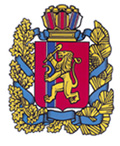 КАМЕНСКИЙ СЕЛЬСКИЙ СОВЕТ ДЕПУТАТОВМАНСКОГО РАЙОНА КРАСНОЯРСКОГО КРАЯРЕШЕНИЕ   10.12.2020г.                                    с. Нижняя Есауловка                           №  9/26О внесении изменении и дополнениив решение Каменского сельскогоСовета депутатов от 23.06.2014г. № 9«Об утверждении Правил землепользованияи застройки территории Каменского сельсовета»          В соответствии с частью 13 статьи 31 статьи 40, частью 12.1 статьи 45 Градостроительного кодекса Российской Федерации, руководствуясь статьей 7 Устава Каменского сельсовета, Каменский сельский Совет депутатов РЕШИЛ:       1. Внести в решение Каменского сельского Совета депутатов от 23.06.2014г. № 9 «Об утверждении Правил землепользования и застройки территории Каменского сельсовета следующие изменения:1.1.в статье 10 пункт 4 изложить в следующей редакции4.Органы местного самоуправления, осуществляют проверку документации по планировке территории на соответствие требованиям, в течение двадцати рабочих дней со дня опубликования заключения о результатах общественных обсуждений или публичных слушаний, обязаны принять решение об утверждении документации по планировке или направить её на доработку.      1.2. статью 9 пункт 1 дополнить подпунктом 1.1. следующего содержания:1.1.Правообладатели земельных участков в праве обратиться за разрешениями на отклонение от предельных параметров разрешенного строительства, реконструкции объектов капитального строительства, если такое отклонение необходимо в целях однократного изменения одного или нескольких предельных параметров разрешенного строительства, реконструкции объектов капитального строительства, установленных градостроительным регламентом для конкретной территориальной зоны, не более чем на десять процентов.       1.3. статья 12 пункт 1 изложить в следующей редакции1. Продолжительность общественных обсуждений или публичных слушаний по проекту правил землепользования и застройки составляет не менее одного и не более трех месяцев со дня опубликования проекта правил землепользования и застройки.2. Решение подлежит опубликованию в информационном бюллетене «Ведомости Манского района» и на сайте Каменского сельсовета admkamen.ru вступает в силу со дня, следующего за днем опубликования.Председатель Каменского                                Глава Каменского сельсоветасельского Совета депутатов                    	    __________ Ф.К.Томашевский_________С.Н. Черотайкин 